OFFICIAL INVITATION & DIRECTIVES  Training Camp at Irina Viner-Usmanova’s Rhythmic Gymnastics CentreGoals & ObjectivesPromotion of international sport exchange on amateur and professional levelsRhythmic gymnasts’ mastery upgrades and progressGeneral and special physical training  Healthy lifestyleMastering and upgrades of R. G. apparatus skillsCreativity, unconventional way of thinking, musicality, plasticity and artistry by means of classic and modern choreography Choreography, various dance styles and plasticity to be learned by young gymnastsSelection of talented and promising gymnastsFriendly sport exchangeDates & Venue 3 – 12 June 2019  -  1st Shift 02 JUN 2019 (arrival & check-in) – 12 JUN 2019 (final day of the training camp/Gala/departure)03 JUN 2019  – 1st day of the training camp17 – 26 June 2019  -  2nd Shift 16 JUN 2019 (arrival & check-in) – 26 JUN 2019 (final day of the training camp/Gala/departure)17 JUN 2019  – 1st day of the training camp1 – 10 July 2019  -  3rd Shift 30 JUN 2019 (arrival & check-in) – 10 JUL 2019 (final day of the training camp/Gala/departure)01 JUL 2019  – 1st day of the training camp15 – 24 July 2019  - 4th Shift 14 JUL 2019 (arrival & check-in) – 24 JUL 2019 (final day of the training camp/Gala/departure)15 JUL 2019  – 1st day of the training camp29 July – 7 August 2019  -  5th Shift 28 JUL 2019 (arrival & check-in) – 7 AUG 2019 (final day of the training camp/Gala/departure)29 JUL 2019  – 1st day of the training camp12 - 21 August 2019  -  6th Shift 11 AUG 2019 (arrival & check-in) – 21 AUG 2019 (final day of the training camp/Gala/departure)12 AUG 2019  – 1st day of the training campAddress: 15 Olympiyskaya Str., Novogorsk District, Khimki, Moscow Region, Russia 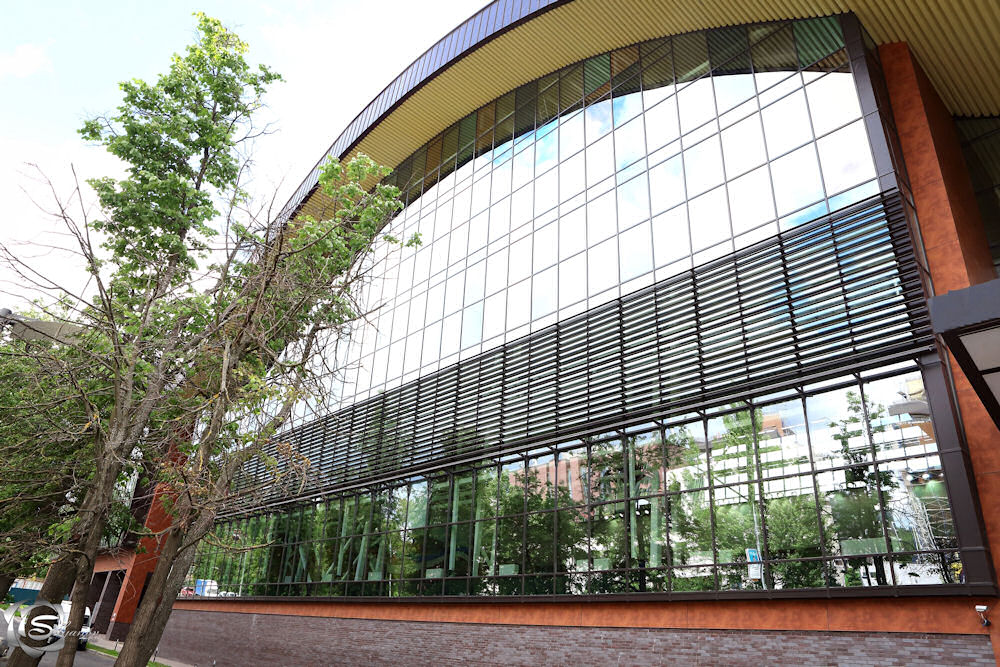 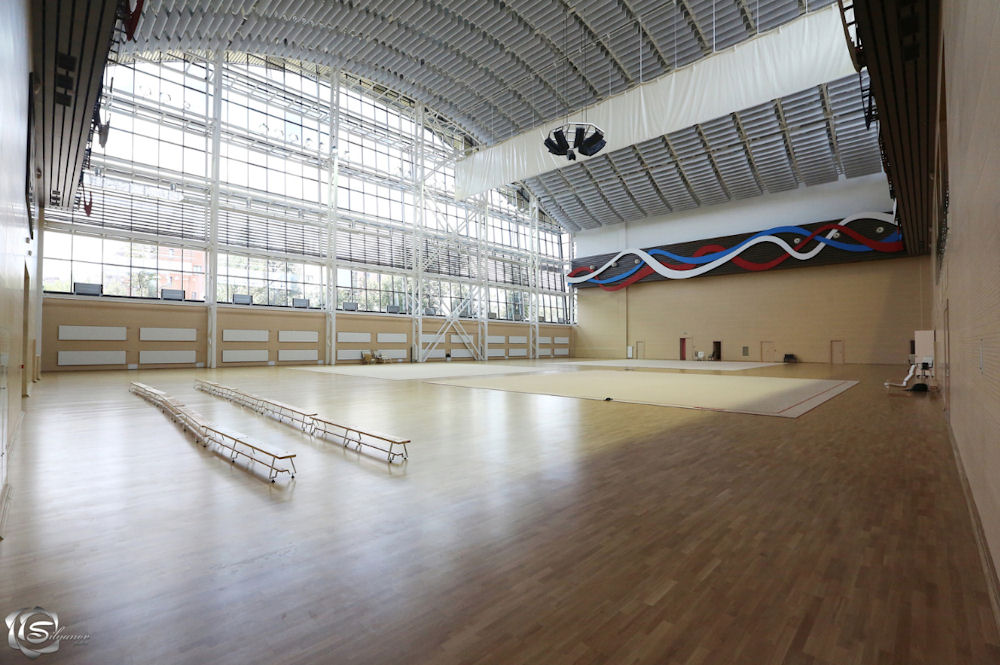 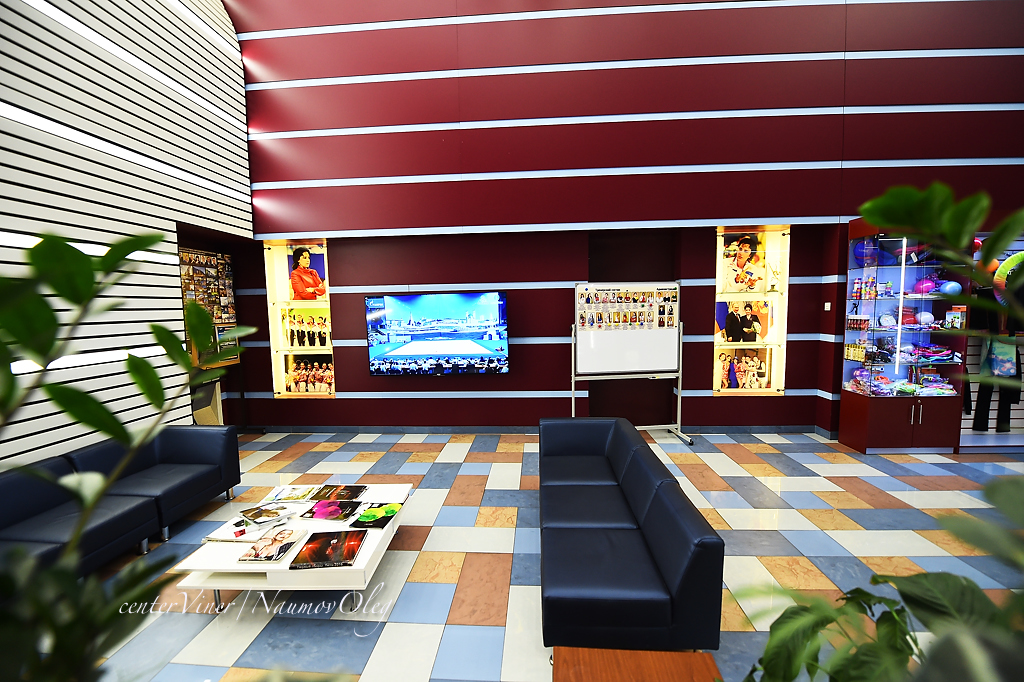 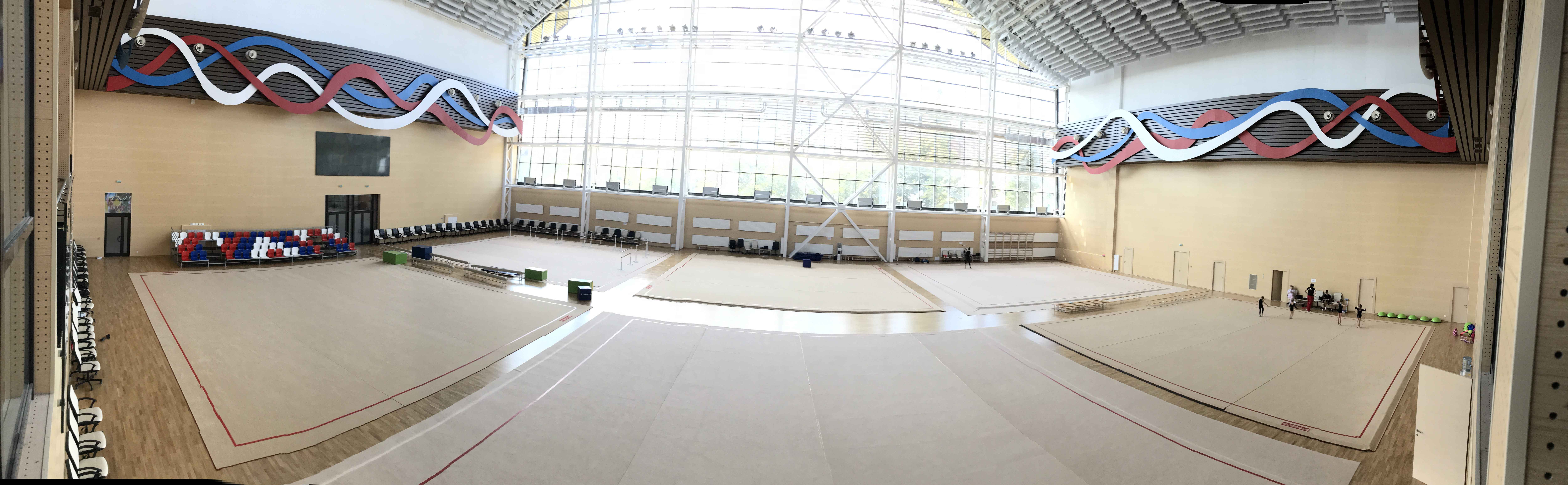 Coaches  (subject to change)Elena Nefedova – Hon. Coach of Russia, personal coach of the sisters Olga and Ekaterina Kapranova, International Category Judge of the Russian National Team, UEG RG TC MemberYana Arintseva – Hon. Coach of Russia, National Group Coach, Olympic CoachOlga Nazarova – Hon. Coach of Russia, the first coach of A. Soldatova & E. SeleznevaKsenia Dudkina – Hon. Master of Sport, Olympic Champion, Youth Olympic Champion, two-time World and European Champion, three-time Winner of the World Universiade (groups)Evgenia Gertzikova – Intl. Master of Sport, two-time European Champion, Medalist of the World Championships, National Category JudgeDaria Dubova – Intl. Master of Sport, two-time European Champion, Youth Olympic Champion ‘2014, Winner of the World Cup and Grand Prix Events (groups)Daria Avtonomova – Intl. Master of Sport, member of Russian National Team, World and European Champion, Winner of the World Universiade Daria Anenkova – Intl. Master of Sport, two-time Youth Olympic ChampionDaria Kleshcheva – Hon. Master of Sport, Winner of the European Games, World Champion in Groups All-around, member of Russian National TeamOlesya Petrova – Intl. Master of Sport, European Champion in team and apparatus events, Champion of Russia, member of Russian National TeamMaria Titova, Intl. Master of Sports, mult. times medalist, WC & Grand Prix Series & other major intl. eventsKarina Katiukhina – Master of Sport, Winner and Medalist of mult. International and National Events, member of Russian National TeamOleg Antonov – Intl. Master of Sport, five-time Champion of Russia in individual and team events, mult. Winner and Medalist of South Moscow ChampionshipsDmitry Stepanchikov – graduate of GITIS and L. A. Arts School, Medalist of L. A. World Dance, participant in N. Y. C. Broadway ShowsVictoria Ilyina – Intl. Master of Sport, Youth Olympic Champion, two times European Champion, Winner of mult. World Cup & Grand Prix Events (groups)Dina Yuldasheva, Choreographer of Irina Viner-Usmanova’s Rhythmic Gymnastics Centre, Top Level Ballet Artist, Russian Ballet Stars Soloist Ekaterina Ermakova, Choreographer of Irina Viner-Usmanova’s Rhythmic Gymnastics Centre, Top Level Ballet ArtistEkaterina Uksusnikova, Choreographer of Irina Viner-Usmanova’s Rhythmic Gymnastics Centre, Top Level Ballet TeacherEkaterina Ivanova, Master of Sport, Winner of Mult. National and International Events, National RG JudgeAlina Tikhonova, Master of Sport, Winner of Mult. National EventsNina Kolesnikova, Master of Sport, Winner of Mult. National Events in GroupsValeria Shkred, Master of Sport, Winner of Mult. National EventsProgramTwo 3-hrs training sessions daily:- Choreography- Apparatus Handling, incl. Groups- Professional Warm-up, General Physical Training- Stretching & Flexibility- Dancing Classes - Acrobatics - Optional: Making Up Routines, Individual Trainings, Swimming PoolInvited ParticipantsGymnasts born in 2013 and older, students of youth sport schools, members of sport clubs, amateur teams, etc., with no medical restrictions that may prevent them from rhythmic gymnastics trainings.All participants will be divided into age groups and subgroups according to their level (approx. 15 – 17 gymnasts per group). Each gymnast will be paid much attention, so the total number of participants is limited. Our task is to meet highest standards of training camps!  Participation TermsAll gymnasts must have the following:Birth CertificateMedical / Health / Incident Insurance Policy (copy)Doctor’s Approval for Rhythmic Gymnastics PracticeGymnastic Leotards, Bandages, etc., incl. GALA costumes (show numbers are welcome!)Rubber, Weights, Rubber Mats, etc.All Resp. Apparatus, i.e. ropes, hoops, balls, clubs, ribbonsMusic / СD for each routineContract / Payment of resp. training fees and accommodations Parents’ Passport CopiesAccommodations:  The Hotel of Irina Viner-Usmanova’s Rhythmic Gymnastics Centre, 2nd Level of the Building (for accompanied children only).          The number of the hotel rooms is limited (‘first come first served’)!              Only paid entries and accommodations will be accepted! 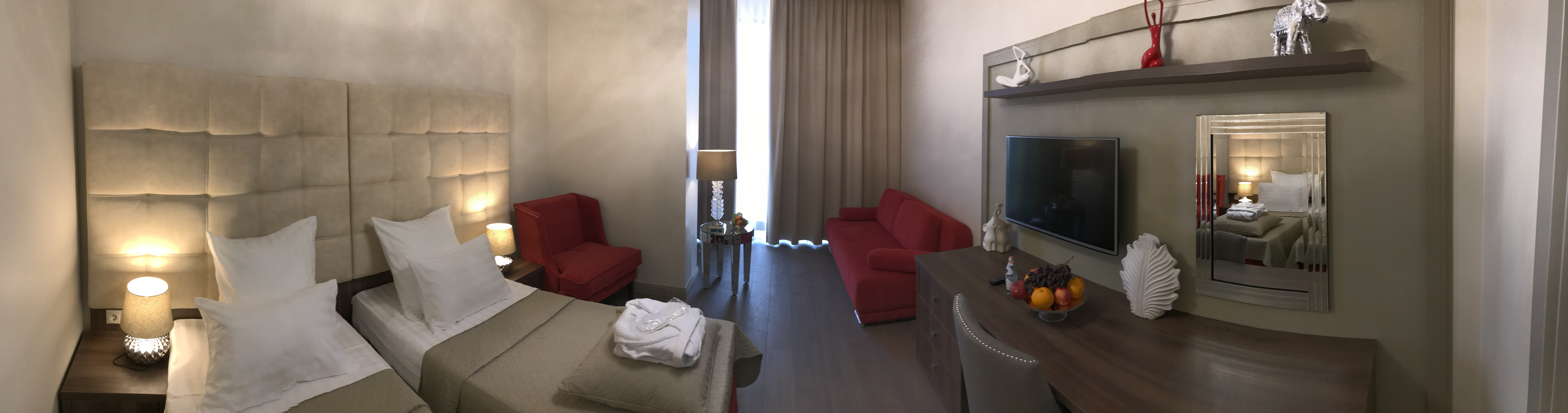 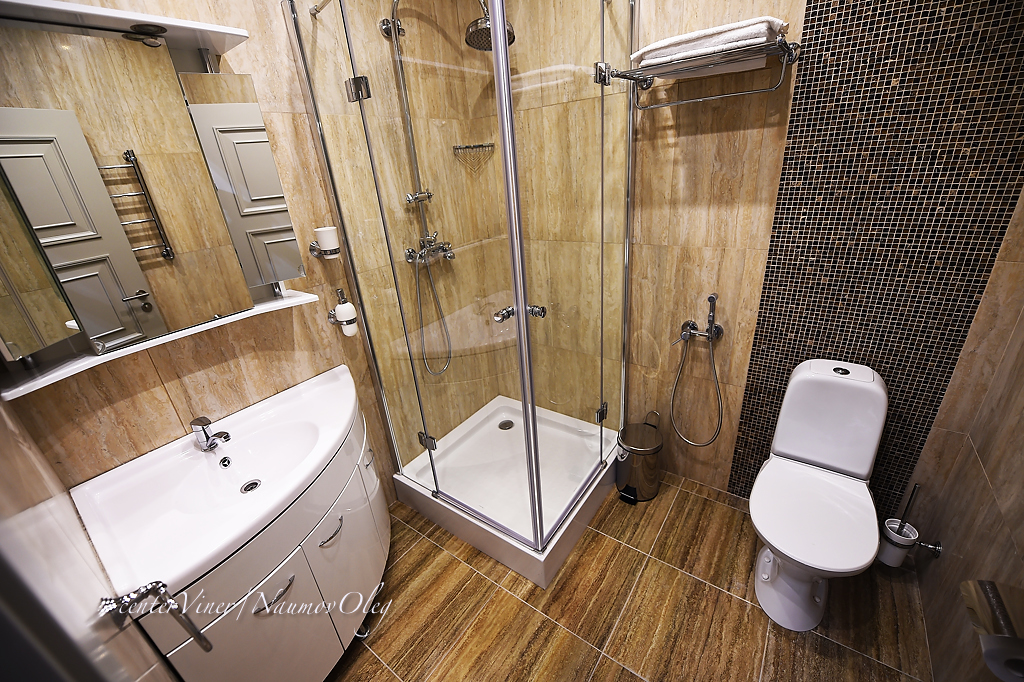 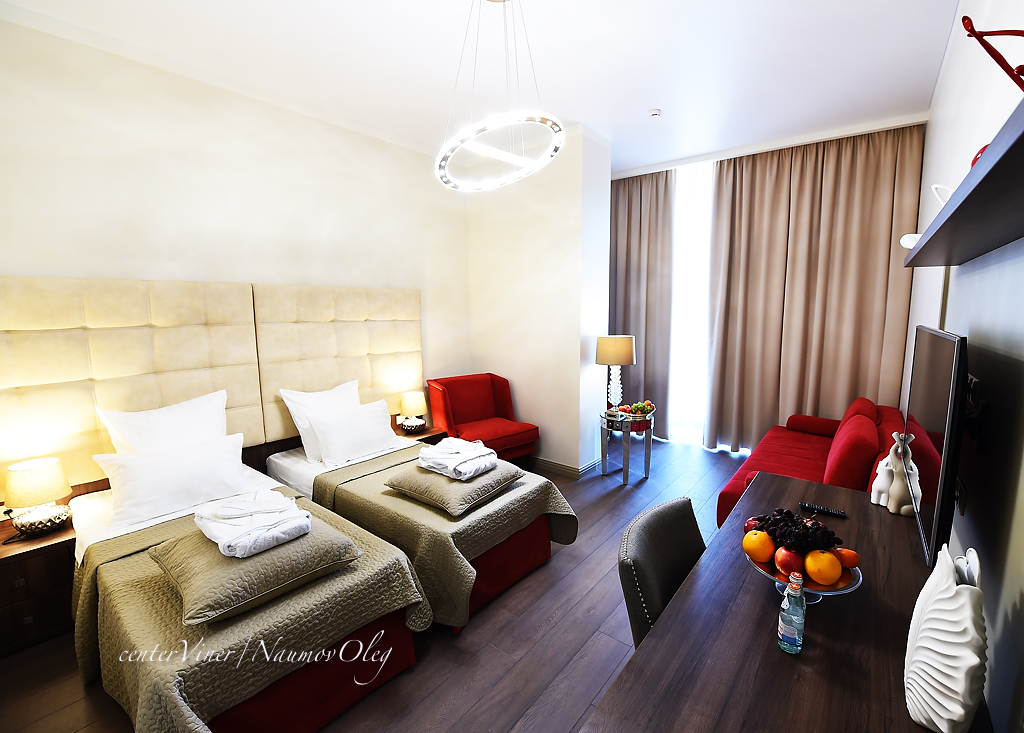 CostsAll accommodations, meals, training fees, airfares, local transfers, etc., are to be completely paid by participants:Training fee per gymnast + lunch = 35 000  Rubles Approved by E. O. Smirnova, Director, Irina Viner-Usmanova’s Rhythmic Gymnastics CentreRoom CategoryRubles,  Per Room (incl. FB – 10 days)Triple Standard, Full Board 130 000Double Standard, Full Board 100 000